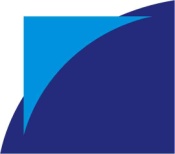 Obchodní akademie a Střední odborná škola cestovního ruchu Choceňakreditované středisko pro ECDL testování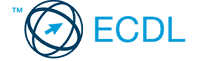 Ceník testování uchazečů o certifikát ECDLplatný od 1. března 2020Ceny indexů (včetně manipulačního poplatku)	Profile (platnost 5 let, neomezený počet modulů ECDL Core)	Kč	1.100	Select (platnost 3 roky, M2 + M3 + M7 + 4 libovolné testy ECDL Core) 	Kč	720	Single (platnost 3 roky, libovolný modul ECDL Core nebo Digitální fotografie)	Kč 	300	Digitální fotografie (platnost 3 roky, moduly DF1 + DF2 + DF3)	Kč	700Cena za jeden test CORE	studenti z naší školy a naši absolventi 	Kč	300	studenti a učitelé z jiných škol, veřejnost	Kč	450	naši učitelé 	Kč	0CENA ZA JEDEN TEST ADVANCED	studenti z naší školy a naši absolventi 	Kč	400	studenti a učitelé z jiných škol, veřejnost	Kč	650	naši učitelé 	Kč	0Ceny Certifikátů (včetně manipulačního poplatku)	Profile, Start, Digitální fotografie	Kč 	110	Core, Advanced, Expert	Kč	140	v případě indexu Profile je certifikát Profile pouze za manipulační poplatek	Kč	20Ing. Ilona Loučkovámanager testovacího střediska